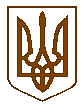 БУЧАНСЬКА    МІСЬКА     РАДАКИЇВСЬКОЇ ОБЛАСТІВОСЬМА  СЕСІЯ    ВОСЬМОГО    СКЛИКАННЯР  І   Ш   Е   Н   Н   Я «25 »   лютого  2021 р.	       		                                        № 582-8-VIIІПро включення до  переліку  земельних ділянок для підготовки Лотів для  продажу права орендина них на земельних торгах у форміаукціону  та  надання дозволу на розробку проекту землеустрою щодо відведення земельноїділянки зі зміною цільового призначення      З метою забезпечення ефективного використання земель, залучення додаткових коштів у місцевий бюджет для реалізації програм соціально-економічного розвитку та для економії коштів місцевого бюджету,   враховуючи вимоги п.5.ст.135, п.5 ст.136 Земельного кодексу України яким передбачено, що фінансування підготовки Лотів до продажу земельних ділянок  чи прав на них державної, комунальної, приватної власності на земельних торгах та проведення земельних торгів може здійснюватися за рахунок коштів Виконавця земельних торгів на підставі договору про підготовку Лоту до проведення та про організацію і проведення земельних торгів  у формі аукціону між Організатором земельних торгів та Виконавцем земельних торгів з наступним відшкодуванням витрат Виконавцю земельних торгів за рахунок коштів, що сплачуються Переможцем земельних торгів,  враховуючи пропозицію постійної депутатської комісії з питань регулювання земельних відносин, екології та природокористування, керуючись ст. 26 Закону України «Про місцеве самоврядування в Україні», ст.134-138 Земельного кодексу України,  міська рада ВИРІШИЛА:
Включити до переліку земельних ділянок для підготовки Лотів для продажу права оренди на них на земельних торгах у формі аукціону земельні  ділянки:площею  0,4619 га, кадастровий номер:  3221082500:05:001:0728, що розташована: село Здвижівка  (за межами населеного пункту);             - площею 0,7300га ,кадастровий номер 3221084000:03:004:0016, що                 розташована : село Луб’янка  ( за межами населеного пункту) Надати дозвіл на розробку проекту землеустрою щодо відведення земельної ділянки зі зміною цільового призначення  із «земель запасу (земельні ділянки кожної категорії земель, які не надані у власність або користування громадянам чи юридичним особам) (код  КВЦПЗ 16.00)» на землі «для ведення товарного сільськогосподарського виробництва (код КВЦПЗ -  01.01)», з метою продажу права оренди на неї на земельних торгах у формі аукціону: площею  0.4619 га,  кадастровий номер 3221082500:05:001:0728,що розташована:  село Здвижівка  (за межами населеного пункту); площею  0,7300 га,  кадастровий номер 3221084000:03:004:0016,що розташована:  село Луб’янка  (за межами населеного пункту) :Відповідно до п.5.ст.135, п.5 ст.136 ЗКУ фінансування підготовки Лоту до продажу на земельних торгах та проведення земельних торгів здійснити без використання бюджетних коштів, за рахунок коштів Виконавця земельних торгів, на підставі договору про підготовку Лоту до проведення та про організацію і проведення земельних торгів  у формі аукціону між Організатором торгів та Виконавцем земельних торгів з наступним відшкодуванням витрат Виконавцю земельних торгів за рахунок коштів, що сплачуються Переможцем земельних торгів.Доручити міському  голові ( або особі на котру  покладено виконання обов’язків) укласти Договір із спеціалізованою організацією ПП «Фірма «СОМГІЗ» - Виконавцем земельних торгів про підготовку Лоту до проведення та про організацію і проведення земельних торгів  у формі аукціону.Земельному відділу забезпечити подання на затвердження розроблений та погоджений в установленому порядку проект землеустрою щодо відведення  земельної ділянки зі зміною цільового призначення, зазначеної в п.2 даного Рішення.Контроль за виконанням цього рішення покласти на  постійну депутатську  комісії з питань регулювання земельних відносин , екології та природокористування.Міський голова                                                                                           А.П.Федорук